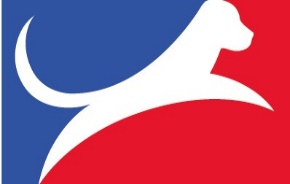 Conditions d’admission :Être âgé de plus de 23 ans et de moins de 63 ans à la date du dépôt du dossier de candidature à la SCC Être francophoneN’avoir jamais été condamné pour un crime ou un délit et / ou toutes infractions relatives aux animaux et ne pas avoir été sanctionné par la Société Centrale Canine ou par ses membres depuis dix ansNe plus pratiquer depuis plus de trois ans le négoce des chiens (c’est-à-dire « acheter uniquement pour revendre »)Jouir de ses droits civiques Être membre d’une association canine affiliée ou à une association canine affiliée à une association territoriale elle-même affiliée à la SCCÊtre licencié CNEAC de l’année du dépôt de dossierAvoir sa résidence principale en France depuis plus de douze mois consécutifsÊtre détenteur du monitorat de hoopersPratiquer de façon régulière le hoopersMme ou M.  Nom 					 Prénom : Adresse : Code Postal : 		Ville :Téléphone : 			E-mail : Nationalité : 		Date de naissance : 		Profession :propose à la Commission Nationale Education et Activités Cynophiles sa candidature à la fonction COMMISSAIRE HOOPERSFait à				, le Signature Le dossier transmis par courriel doit comporter a minima :Une photocopie de la carte nationale d’identité ou du passeportUn extrait de casier judiciaire (bulletin n° 3)Une photo récenteUne attestation sur l’honneur certifiant n’avoir jamais été condamné pour un crime ou un délit et / ou toutes infractions relatives aux animaux et ne pas avoir été sanctionné par la Société Centrale Canine ou par ses membres depuis dix ansUne attestation sur l’honneur de résidence principale en France depuis plus de douze mois consécutifsUn justificatif d’adhésion à une association canine affiliée ou à une association canine affiliée à une association territoriale elle-même affiliée à la SCCUne attestation sur l’honneur certifiant ne plus pratiquer depuis plus de trois ans le négoce des chiens (c’est-à-dire « acheter uniquement pour revendre »)Une copie du diplôme de moniteur HoopersUne lettre de motivationUn lien vers une vidéo de 3minutes maximum qui montre le candidat et son chien évoluant sur un parcours de type ‘niveau 2’. ATTENTION : vidéo à télécharger sur YoutubeEnvoyer le dossier par mail à cneac@sportscanins.fr et à hoopers@sportscanins.fr